Version du 03/10/2016A. INTITULE DU PROJETB. IDENTIFICATION DU DEMANDEUR Pour les personnes morales Pour les personnes physiques C. COORDONNÉES DU DEMANDEURSiège socialResponsable de projetD. CARACTÉRISTIQUES DU PROJETLocalisation du projetPrésentation résumée du projet (contexte, objectifs, descriptif du projet, effets attendus) Calendrier prévisionnel du projetE. DÉPENSES PRÉVISIONNELLESL’ensemble des dépenses du projet doivent être reportées dans cette partie.Attention, les dépenses faisant l’objet d’une compensation par le FCTVA doivent être présentées HT.F. RECETTES PRÉVISIONNELLES GÉNÉRÉES PAR LE PROJET Recettes générées au cours de la période d’exécution de l’opération (ex : billetterie, etc)Si oui, merci de remplir le tableau ci-dessous :Recettes générées après l’achèvement de l’opération (ex : locations, etc)Si vous avez répondu oui, le service instructeur reprendra contact avec vous pour établir le compte d’exploitation prévisionnel de votre opération. G. PLAN DE FINANCEMENT PREVISIONNEL DU PROJETS’assurer que le coût du projet correspond au total des dépenses prévisionnellesLe projet bénéficie-t-il ou bénéficiera-t-il d’un prêt bonifié ou d’une avance remboursable ?       oui   		  nonH. engagements du demandeur     I. LISTE DES PIECES JUSTIFICATIVES A FOURNIR A L’APPUI DE VOTRE DEMANDE ET NB : le service instructeur pourra demander des pièces complémentaires qu’il juge nécessaires à l’étude du projetJ. CONTACTS ET DEPOT DE la DEMANDE ET DEPOT DES   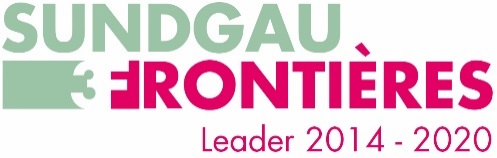 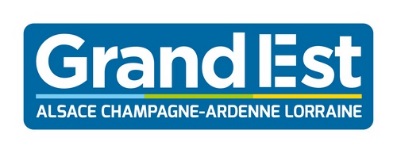 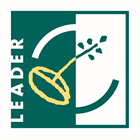 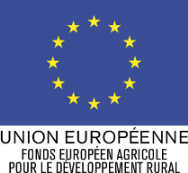 DEMANDE D’AIDE AU TITRE DU FEADERMESURE 19 LEADERType d’opération 1902B : Aide à la mise en œuvre d’opérations dans le cadre de la stratégie de développement local mené par les acteurs locaux du Programme de développement rural Alsace 2014-2020DEMANDE D’AIDE AU TITRE DU FEADERMESURE 19 LEADERType d’opération 1902B : Aide à la mise en œuvre d’opérations dans le cadre de la stratégie de développement local mené par les acteurs locaux du Programme de développement rural Alsace 2014-2020DEMANDE D’AIDE AU TITRE DU FEADERMESURE 19 LEADERType d’opération 1902B : Aide à la mise en œuvre d’opérations dans le cadre de la stratégie de développement local mené par les acteurs locaux du Programme de développement rural Alsace 2014-2020DEMANDE D’AIDE AU TITRE DU FEADERMESURE 19 LEADERType d’opération 1902B : Aide à la mise en œuvre d’opérations dans le cadre de la stratégie de développement local mené par les acteurs locaux du Programme de développement rural Alsace 2014-2020GAL Sundgau-3FGAL Sundgau-3FGAL Sundgau-3FGAL Sundgau-3FCadre réservé à l’administration (facultatif) :Cadre réservé à l’administration (facultatif) :Cadre réservé à l’administration (facultatif) :Cadre réservé à l’administration (facultatif) :N° de dossier Osiris :Date de réception du formulaire : N° et nom de la fiche action :N° SIRET (siège social) : Raison sociale :Appellation commerciale :(le cas échéant) Statut juridique : Effectif salarié :(en UTA = unités de travail par année)Chiffre d’affaire € HT :(uniquement si entreprise)Total du bilan annuel :(uniquement si entreprise)Situation de la structure au regard de la TVA TVA récupérée par la structure TVA récupérée en partie par la structure TVA non récupérée TVA récupérée par la structure TVA récupérée en partie par la structure TVA non récupérée TVA récupérée par la structure TVA récupérée en partie par la structure TVA non récupéréeNom, prénom du représentant légal :Fonction du représentant légal :Responsable du projet : Civilité :     Madame MonsieurNom, Prénom :N° et nom de la rue : Code postal :Commune :Téléphone fixe : Fax :Téléphone portable :Mail : Site internet :   Coordonnées identiques à celles du siège social du demandeur   - si non, compléter ci-dessous :   Coordonnées identiques à celles du siège social du demandeur   - si non, compléter ci-dessous :   Coordonnées identiques à celles du siège social du demandeur   - si non, compléter ci-dessous :   Coordonnées identiques à celles du siège social du demandeur   - si non, compléter ci-dessous :N° et nom de la rue : Code postal :Commune :Téléphone fixe : Fax :Téléphone portable :Mail :    Coordonnées identiques à celles du siège social du demandeur - si non, compléter ci-dessous :   Coordonnées identiques à celles du siège social du demandeur - si non, compléter ci-dessous :   Coordonnées identiques à celles du siège social du demandeur - si non, compléter ci-dessous :   Coordonnées identiques à celles du siège social du demandeur - si non, compléter ci-dessous :N° et nom de la rue : Code postal :Commune :Dans le cas où le projet se situe sur plusieurs communes, liste des communes ou du territoire concerné. Le cas échéant joindre une annexe cartographiqueDans le cas où le projet se situe sur plusieurs communes, liste des communes ou du territoire concerné. Le cas échéant joindre une annexe cartographiqueDate prévisionnelle de début de projet*:                                    Date prévisionnelle de fin de projet*:        * date de début ou de fin des travaux ou d’une prestationNB : Se référer à la notice pour connaître les règles d’éligibilité temporelleRécapitulatif des dépenses prévisionnellesMontant HTMontant TVA non récupérable(à compléter uniquement si vous ne récupérez pas la TVA)Annexe 1a : Dépenses faisant l’objet d’un devis Annexe 1b : Dépenses proratisées faisant l’objet d’un devis Annexe 2 : Dépenses de rémunérationCoûts indirects le cas échéant (15% des dépenses de rémunération éligibles)Autres dépensesTotalTotal (montant HT + TVA non récupérable)Le projet génèrera-t-il des recettes au cours de la période d’exécution de l’opération ?  oui     nonNature de la recette prévueMontant prévisionnelTotal (à reporter dans le plan de financement)Le coût total prévisionnel du projet est-il supérieur à 1 000 000€ ?  oui     nonSi oui, le projet générera-t-il des recettes après l’achèvement de l’opération ?  oui     nonFinanceurs publics sollicités (préciser : exemple : Etat, Région, Département, Commune de …. etc)Financeurs publics sollicités (préciser : exemple : Etat, Région, Département, Commune de …. etc)Financeurs publics sollicités (préciser : exemple : Etat, Région, Département, Commune de …. etc)Montant prévisionnelSous-total financements publics (1) :Sous-total financements publics (1) :Sous-total financements publics (1) :FEADER sollicité (2) :FEADER sollicité (2) :FEADER sollicité (2) :Financeurs privés sollicités (préciser) :Financeurs privés sollicités (préciser) :Financeurs privés sollicités (préciser) :Sous-total financements privés (3)Sous-total financements privés (3)Sous-total financements privés (3)Recettes (4)Recettes (4)Recettes (4)AutofinancementAutofinancementAutofinancementFonds propresFonds propresFonds propresEmprunt – Précisez le nom de l’organisme prêteur : ………………………………………………………………………………………………Emprunt – Précisez le nom de l’organisme prêteur : ………………………………………………………………………………………………Emprunt – Précisez le nom de l’organisme prêteur : ………………………………………………………………………………………………Autofinancement (5)Autofinancement (5)Autofinancement (5)Total (1) + (2) + (3) + (4) + (5)Total (1) + (2) + (3) + (4) + (5)Total (1) + (2) + (3) + (4) + (5)PiècesContextePièce jointeSans objeta) Formulaire de demande d’aide et ses annexesExemplaire original du présent formulaire de demande d’aide complété et signéPour tousAnnexe 1. Dépenses faisant l’objet d’un devisLe cas échéantAnnexe 2. Dépenses de rémunérationLe cas échéantAnnexe 3. Confirmation du respect des règles de la commande publique Pour tousAnnexe 4. Liste des aides de minimis perçues au cours des 3 dernières années Si aide sollicitée au titre de minimisAnnexe 5. Liste des détenteurs du capitalPour les entreprisesAnnexe 6. Fiche descriptive du projet Pour tousb) Pièces relatives aux dépenses prévisionnellesPour les dépenses faisant l’objet d’un devis : copie du devis retenu ou de la factureLe cas échéantPour les dépenses de rémunération : -Justificatif des frais salariaux (bulletins de paie, etc), -Justificatif du temps passé sur l’opération (contrats de travail, lettre de mission), -Justificatif du temps travaillé sur la période de référence si nombre d’heures annuelles différents de 1607h/an (ex : convention collective, etc)Le cas échéantPièces justifiant le caractère raisonnable des coûts et/ou pièces justifiant le respect des règles de la commande publique (voir notice)Pour tousc) Pièces relatives au plan de financementTout document justifiant la participation des cofinanceurs (publics et privés)Le cas échéantContrat de crédit-bail et échéancier des loyersPour les projets financés par crédit-bailCopie des contrats de prêtPour les projets bénéficiant de prêts bonifiésDélibération (ou décision) de l’organe compétent approuvant le projet et le plan de financement et autorisant le représentant légal à solliciter la subvention.Pour les structures publiques et les associationsd) Pièces relatives à la demandeTitre de propriété et document justifiant le caractère onéreux si ce titre ne le spécifie pasPour les acquisitions immobilièresJustificatif de propriété ou autorisation du propriétaire d’effectuer les travauxPour tout projet de travauxPermis de construire ou permis d’aménagerPour tout projet de travauxPlan de situation, plan cadastral, plan des travaux (le cas échéant par niveau)Pour tout projet de travauxEtude/évaluation préalable de l’impact attendu sur l’environnement ou autre document justifiant de la conformité de l’opération avec le droit applicable en la matièrePour les investissements susceptibles d’avoir des effets négatifs sur l’environnemente) Pièces relatives au demandeurRelevé d’identité bancaire (avec coordonnées IBAN et BIC)Pour tousCertificat d'immatriculation indiquant le n° SIRET ouAttestation de situation au répertoire SIRENE + K-Bis (ou D1) Pour tousTout document permettant de justifier de la situation du demandeur au regard de la TVA Pour les projets présentés TTCStatuts en vigueurPour tous sauf structure publique et particulierRécépissé de déclaration au tribunal d’instance, liste des membres du conseil d’administration et bilan et compte de résultat du dernier exercice closPour les associationsConvention constitutive de groupement et récépissé de déclaration au tribunal d’instancePour les GIPCopie d’une pièce d’identité en cours de validitéPour les particuliers et les mandatairesPreuve de la représentation légalePour un demandeur avec représentant légal, une tutelle ou une curatellePrésentation de l’entreprise (plaquette), liasse fiscale des 2 dernières années Pour les entreprisesDans le cas d’un groupe, copie de l’organigramme du groupeDans le cas d’un groupeDocuments justifiant du statut d’agriculteur (attestation AMEXA, etc)Pour les agriculteurs ou les regroupements d’agriculteursAttestation de régularité socialePour les projets d’investissement agricoleCopie des mandats (mandat de perception de l’aide, mandat pour délégation, etc)Le cas échéantf) Pièces complémentaires demandées par le GALDocument justifiant le statut de l’artisteFiche action 4 : pour les projets de création artistiqueDocument justifiant l’adhésion à un label environnemental ou hébergement insoliteFiche action 5 : pour les projets d’hébergements touristique